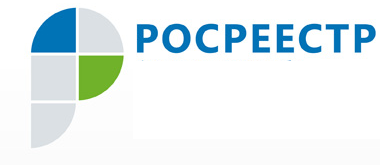 Пресс-релиз29.10.2018  Государственный каталог географических названий – один из ресурсов формирования и актуализации Федеральной  информационной адресной системы  Заместитель руководителя Управления Росреестра по ХМАО – Югре Татьяна Рудая приняла участие в совещании по актуализации сведений федеральной информационной адресной системы (ФИАС).ФИАС представляет собой обширную базу данных, содержащую  достоверную единообразную и структурированную адресную информацию по территории Российской Федерации. Сервис предназначен для предоставления адресных сведений по задаваемым критериям поиска для использования органами государственной власти, органами местного самоуправления, физическими и юридическими лицами, - сообщили в Управлении.  «Проще говоря, эта  база данных содержит  информацию об адресных объектах и объектах недвижимости, которые на них располагаются, -  пояснили в пресс-службе Управления. - Например, из базы ФИАС можно узнать номер дома, на какой улице он расположен, в каком городе или населенном пункте, к какому району этот город относится, в состав какого региона этот район входит. Зная адрес дома, можно узнать всю необходимую   информацию о нем.  Росреестр является получателем информации из системы ФИАС, поскольку регистраторы обращаются к базе при проведении правовой экспертизы,  обязательной при проведении кадастрового учета и регистрации права на недвижимое имущество. В то же время, системой используется  информация, содержащаяся в ГКГН – Государственном каталоге географических названий. Создание и ведение ГКГН осуществляет Росреестр в соответствии с постановлением Правительства Российской Федерации от 01.06.2009 № 457 «О Федеральной службе государственной регистрации, кадастра и картографии».  ФИАС обновляется каждую неделю. Информация, которую содержит система, является общедоступной и свободной.   Пресс-служба Управления Росреестра по ХМАО – Югре   